CK_FZ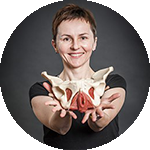 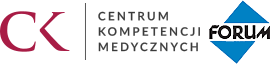 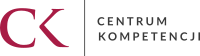 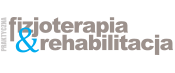 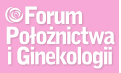 